Załącznik nr 4 „Zajęcia na fali”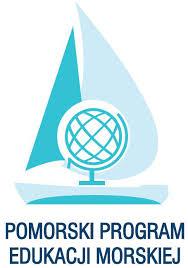 Konkurs dla nauczycieli na scenariusz zajęć edukacyjnych 
o tematyce morskiej SCENARIUSZ ZAJĘĆ O TEMATYCE MORSKIEJ(wzór do uzupełnienie)* ……………………………………………..	…………………………………………czytelny podpis nauczyciela                                                                                        podpis i pieczęć 
      autora scenariusz                                                                                                  dyrektora szkoły              
                                                                                                                         potwierdzające przeprowadzenie                                                                                                                                      zajęć otwartych*Wiersze tabeli można dowolnie poszerzyć zależnie od potrzeb autora scenariusza.Imię i nazwisko autoraNazwa i adres szkoły/placówki, w której przeprowadzono zajęcia otwarteTermin przeprowadzenia zajęć otwartychLiczba nauczycieli obserwujących zajęcia Poświadczenie dyrektora szkoły/placówki o przeprowadzeniu zajęć otwartychEtap edukacyjnyPrzedmiot/rodzaj zajęćTemat zajęćAdresat zajęćCel ogólny (główny)Cele operacyjne (szczegółowe)Metody i techniki pracy dydaktycznejFormy pracyŚrodki dydaktyczneOpis przebiegu zajęćRefleksja autora scenariusza po przeprowadzeniu zajęć (uwzględniająca informację zwrotną od uczniów biorących udział w zajęciach oraz nauczycieli obserwujących) 